（様式 A）＊入学者選抜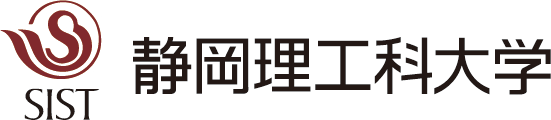 推	薦	書＊印欄には記入しないこと静岡理工科大学長殿年	月	日学	校	名校	長	名	㊞記載責任者	㊞下記の生徒は、貴学の推薦入学者選抜志願者として適当と認め推薦いたします（注）所見は裏面に記入してください（推薦所見記入欄）推薦種別（該当種別に✓してください）□指定校推薦□専門高校・総合学科給費奨学生推薦□一般推薦□給費奨学生推薦フリガナ志望学部・学科いずれかに〇をつけてください  理工学部機械工学科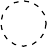   理工学部機械工学科  理工学部機械工学科氏名志望学部・学科いずれかに〇をつけてください  理工学部電気電子工学科  理工学部電気電子工学科  理工学部電気電子工学科氏名志望学部・学科いずれかに〇をつけてください 理工学部物質生命科学科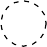  理工学部物質生命科学科 理工学部物質生命科学科氏名志望学部・学科いずれかに〇をつけてください  理工学部建築学科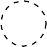   理工学部建築学科  理工学部建築学科氏名志望学部・学科いずれかに〇をつけてください  理工学部土木工学科  理工学部土木工学科  理工学部土木工学科氏名志望学部・学科いずれかに〇をつけてください  情報学部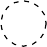   情報学部  情報学部生年月日西暦年月日生卒業年月西暦年月（卒業見込）